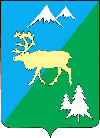 П О С Т А Н О В Л Е Н И ЕАДМИНИСТРАЦИИ БЫСТРИНСКОГО МУНИЦИПАЛЬНОГО РАЙОНА684350, Камчатский  край, Быстринскийрайон, с. Эссо, ул. Терешковой, 1, тел/факс 21-330http://essobmr.ru   admesso@yandex.ruот 19.03.2020  № 102В рамках реализации Постановления Правительства Российской Федерации от 31.05.2019 № 696 «Об утверждении государственной программы Российской Федерации «Комплексное развитие сельских территорий» и о внесении изменений в некоторые акты Правительства Российской Федерации», в соответствии с приказом Министерства сельского хозяйства, пищевой и перерабатывающей промышленности Камчатского края от 11.04.2014 № 29/81 «О формировании и утверждении списков участников мероприятий и порядка выдачи свидетельств о предоставлении социальной выплаты на строительство (приобретение) жилья в сельской местности», руководствуясь Соглашением о предоставлении социальных выплат на строительство (приобретение) жилья гражданам, проживающим  в сельской местности, в том числе молодым семьям и молодым специалистам от 29.12.2018 года № 03-278, частью 10 статьи 36.1 Устава Быстринского муниципального района, ПОСТАНОВЛЯЮ:1. Утвердить прилагаемый сводный список участников мероприятий по улучшению жилищных условий граждан, проживающих на сельских территориях, - получателей социальных выплат на 2020 финансовый год и плановый   период  2021  и  2022  годов Быстринского муниципального района в Камчатском крае.2. Контроль за выполнение настоящего постановления оставляю за собой.Разослано: дело,  АСП, Отдел по СА, ООИСЗН, Гейко А.Б., библиотека с. Эссо, с. Анавгай, прокуратура БР, официальный сайт ОМС БМР.	3. Настоящее постановление вступает в силу после его официального обнародования, подлежит размещению в информационно-телекоммуникационной сети «Интернет» на официальном сайте органов местного самоуправления Быстринского муниципального района и распространяется на правоотношения, возникшие с 18 июня 2019 года.ВрИО главы администрации Быстринского муниципального района 				 	      А.А. Гайлит	   Приложениек постановлению администрации Быстринского муниципального районаот «19»__марта___2020 № 102Сводный список участников мероприятий по улучшению жилищных условий граждан, проживающих на сельских территориях, - получателей социальных выплат на 2020 финансовый год и плановый период 2021 и 2022 годовБыстринского муниципального района в Камчатском краеОб утверждении сводного списка участников мероприятий по улучшению     жилищных условий граждан,    проживающих на сельских    территориях, - получателей социальных выплат на 2020 финансовый год и плановый   период  2021  и  2022  годов Быстринского муниципального района в Камчатском крае№
п/пФамилия, имя, отчествоНаименование и реквизиты документа, удостоверяющего личность Место работы, должностьСфера занятости (АПК, ветеринарная деятельность, социальная сфера)Количественный составсемьи, чел.Наименование сельского поселения (населенного пункта), выбранного для строительства (приобретения) жильяСпособ улучшения жилищных условийДата подачи заявления123456789Быстринский муниципальный район Быстринский муниципальный район Быстринский муниципальный район Быстринский муниципальный район Быстринский муниципальный район Быстринский муниципальный район Быстринский муниципальный район Быстринский муниципальный район Быстринский муниципальный район 1Харлашин Сергей Александрович05.05.1982 г.р.Паспорт 7314 № 421933выдан ТП УФМС России по Ульяновской области в Чердаклинском районе16.07.2014г.МБУК ДО «Быстринская детская школа искусств»,Преподавательсоциальная сфера7Эссовское сельское поселениес. Эссо Быстринский муниципальный район Камчатский крайприобрете-ние жилья17.06.20162Пазенко Юлия Леонидовна13.02.1986 г.р.Паспорт 3008 № 421933выдан ТП ОФМС России по Камчатскому краю в Быстринском районе27.08.2009г. МБДОУ "Детский сад "Родничок" учитель-логопедсоциальная сфера2Анавгайское сельское поселение с. Анавгай Быстринский муниципальный район Камчатского края приобрете-ние жилья26.12.2018г.3Чачим Галина Викторовна24.08.1990 г.р. Паспорт 30 17 № 587533 выдан УМВД России по Камчатскому краю27.07.2018г.МБУК «Сельский Дом Культуры» с.Анавгайсоциальная сфера4Анавгайское сельское поселение с. Анавгай Быстринский муниципальный район Камчатского краяприобрете-ние жилья10.02.2019г.4Зборенко Светлана Анатольевна 11.04.1981 г.рПаспорт30 01№ 044101, выдан Быстринским РОВД Камчатской области06.12.2001 г.ООО «Алена»продавецинаясфера3Эссовское сельское поселениес. Эссо Быстринский муниципальный район Камчатский крайприобрете-ние жилья26.09.2012г5Терентьева Надежда Николаевна04.01. 1992г.рПаспорт 3011 № 464655 выдан ТП ОФМС РОССИИ по Камчатскому краю в Быстринском районе23.01.2012 г.Администрация БМР Финансовый отдел Советник по бюджетному планированиюинаясфера3Эссовское сельское поселениес. Эссо Быстринский муниципальный район Камчатский крайприобрете-ние жилья25.05.2018г6Михайлова Наталия Евгеньевна06.03. 1989г.рПаспорт 9710 № 828284выдан Отделом УФМС России по Чувашской республике в Ленинском районе гор. Чебоксары, 12.08.2010 г.Филиал ПАО «Сбербанк России» Камчатское отделение № 8556инаясфера2Эссовское сельское поселениес. Эссо Быстринский муниципальный район Камчатский крайприобрете-ние жилья25.07.2018гВсего по Быстринскому району - 6 (шесть) участниковВсего по Быстринскому району - 6 (шесть) участниковВсего по Быстринскому району - 6 (шесть) участниковВсего по Быстринскому району - 6 (шесть) участниковВсего по Быстринскому району - 6 (шесть) участниковВсего по Быстринскому району - 6 (шесть) участниковВсего по Быстринскому району - 6 (шесть) участниковВсего по Быстринскому району - 6 (шесть) участниковВсего по Быстринскому району - 6 (шесть) участников